Dive DeeperRead Ephesians  3:16-20. Get out a green, red, and blue crayon for your Bible study time! Are there any words you don’t understand? Do you have any questions about what you read? Go ahead and ask your parents or write down your questions and bring them back to church on Wednesday. What do I learn about God? Underline it in green.What do I learn about me and my friends? Underline it in red.Can you find an action step in the verse? If so, underline it in blue. If not, pray and ask God how you can obey the verse you read today. “After reading this story, I will ___________.”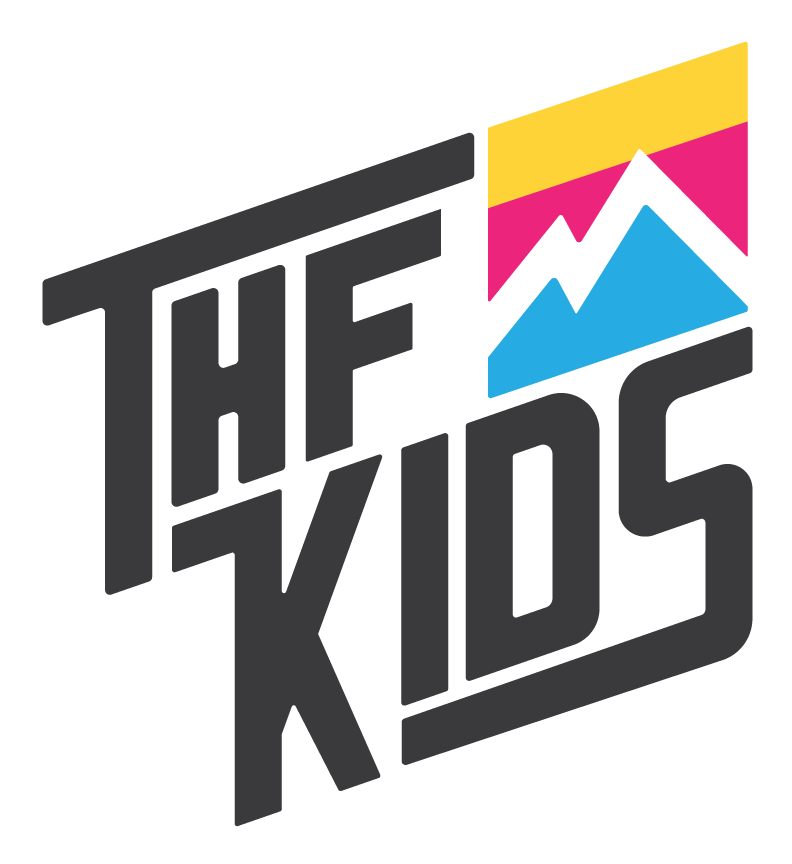 I will share this with __________________.